Муниципальное бюджетное дошкольное образовательное учреждение          «Ромодановский детский сад комбинированного вида»                                          Ромодановского муниципального района  Республики Мордовия  «Приобщение детей дошкольного возраста к мордовской национальной культуре»(Опыт работы воспитателяВидясовой Алены Вячеславовны)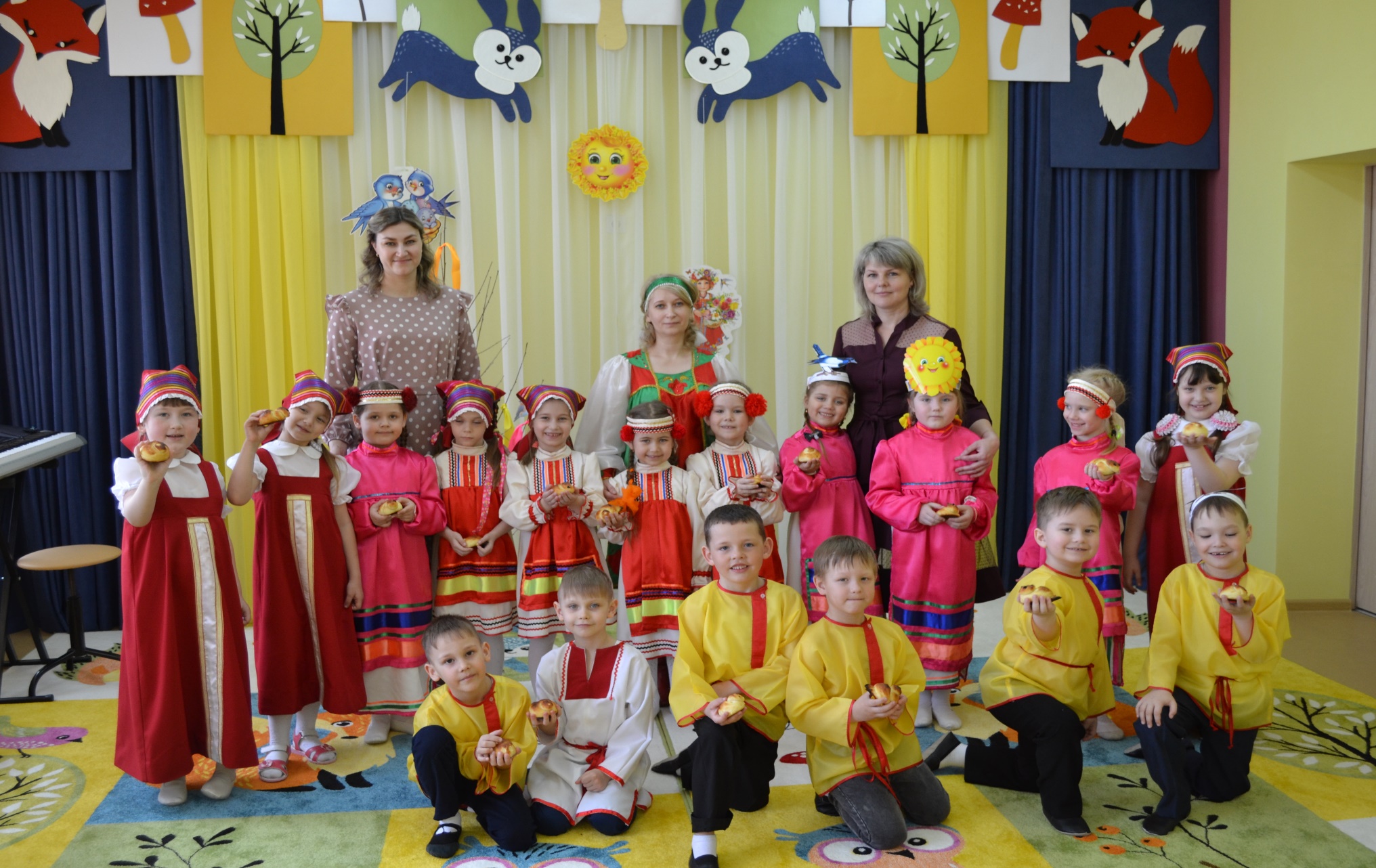 Ромоданово 2021Введение 1. Тема опыта: «Приобщение детей дошкольного возраста к мордовской национальной культуре»2. Сведения об авторе: Видясова Алена Вячеславовна, высшее образование, общий педагогический стаж 3 года, в МБДОУ «Ромодановский детский сад комбинированного вида» 3 года.3. Актуальность. В нашем современном мире было много утеряно и позабыто, люди стали стесняться своей национальности, и то, что сейчас началось возрождение, появился интерес к национальной культуре, я считаю — это большой шаг в воспитании толерантности и духовности наших детей. Наша задача, как педагогов, воспитать настоящих патриотов, людей, которые будут не только любить свою Родину, но и знать ее историю, культуру, традиции. А также с уважением относится ко всем культурам в нашем многонациональном регионе. Исходя из этого я считаю, что это одна из самых актуальных проблем современного образования - приобщение детей дошкольного возраста к истории и национальному культурному наследию.  В период моего изучения этой проблем я взяла вопросы, связанные с ролью народной культуры и народных традиций в становлении личности дошкольника. Что и выделено в Государственной программе: «Патриотическое воспитание граждан Российской Федерации на        2021–2024 годы».4. Основная идея педагогического опыта.Основной идеей моего опыта является приобщение детей и обогащение знаний о культуре мордовского народа, сохранять национальные традиции, реализовывать потребности детей в познании истории, языка родного края и развитие коммуникативных способностей. Я полагаю, что дошкольник должен всей душой, всем сердцем полюбить родной народ, свою национальную культуру, пустить корни в родную землю. И от нас, как от педагогов зависит, будут ли наши дети понимать все это, поддерживать и развивать мордовские национальные традиции, понимать родной язык. Идея моего педагогического опыта так же заключается в создании воспитательно-образовательного пространства в 	организации практической и методической помощи детям. Мой опыт, не содержит новых уникальных идей, он представляет собой единую систему по познавательному развитию детей дошкольного возраста.  Работая над данным опытом, я провела анкетирование в группе, где я осуществляю педагогическую деятельность с детьми, было отрадно видеть в результатах анкеты, заинтересованность наших родителей в приобщении своих детей к истокам мордовской культуры.                                                        Таким образом, заняться проблемой приобщения детей дошкольного возраста к мордовской национальной культуре меня подтолкнул интерес детей к мордовским играм, к занятиям по развитию творчества в рисовании, аппликации в изображении мордовского орнамента. Воспитать из детей настоящих патриотов своего края. На фоне этой проблемы у меня появилась возможность вести фольклорный мордовский кружок «Умарина», а также на базе нашего детского сада создан музей с элементами мордовского быта «Горенка». И я уверена, что получу удивительный результат в изучении данной темы.         Цель моей работы заключается в приобщении детей к истокам, истории и традициям мордовской национальной культуры, а так же воспитанию культуры общения на мордовском языке. Развивать личностную культуру ребенка как основу его любви к Родине и родному краю. При этом:- формировать патриотическое воспитание детей;-  формировать уважение к культуре своей страны и родного края;- знакомить детей с мордовским народным костюмом;- знакомить детей с народными традициями и праздниками мордовского народа;- знакомить детей с предметами обихода и быта мордвы;- формировать использование всех видов фольклора (песенки, пословицы, сказки, поговорки, хороводы и т. д.) во всех видах деятельности;- обогащать опыт детей через посещение выставок, памятников архитектуры, краеведческих музеев.5.  Теоретическая база. В своей работе я использую различные программы и методическую литературу по приобщению дошкольников к национальной культуре, а именно:              «Мы в Мордовии живем»: региональный образовательный модуль дошкольного образования/ О.В. Бурляева [и др.]; Мордов. гос. пед. ин-т. - Саранск, 2015. - 84с.Брыжинский, В.С.  Мордовские народные игры/ В.С. Брыжинский. - Саранск: мордов.кн.изд-во, 2009. - 272с.Бурляева, О.В. Организация работы по ознакомлению дошкольников с историей родного края/О.В.Бурляева//Детский сад: теория и практика. - 2011. - №9. - С.82-89.Детям о Мордовии: методическое пособие для педагогов ДОУ/ О.В. Бурляева, Е.Н.Киркина; мордов. гос. пед.ин-т. - Саранск, 2013.-148с.Хрестоматия к примерному региональному модулю программы дошкольного образования «Мы в Мордовии живем». Авт.-сост. Е.Н. Киркина. - Саранск: Мордов. кн.изд-во, 2013.Для решения данной задачи я использовала разнообразные методы работы, способствующие развитию и обогащению знаний каждого ребенка. При этом немаловажную роль играет эмоциональное отношение детей к тому или иному виду деятельности. Поэтому наиболее оптимальной формой работы, сочетающей в себе все методическое разнообразие работы с дошкольниками, я считаю занятия, беседы, дидактические игры, подвижные игры, народные игры, индивидуальную работу с детьми. Так как именно они позволяет совмещать самые различные виды деятельности детей.6. Новизна опыта по приобщению детей дошкольного возраста к мордовской национальной культуре заключается в тщательно продуманной системе работы и интеграции образовательных областей и в создании педагогической модели организации образовательно-воспитательного процесса с элементами мордовской национальной культуры в соответствии с ФГОС ДО.Воспитание любви детей к родным традициям и языку, произведениям мордовских писателей, музыке будет являться одним из проявлений патриотизма, ступенькой любви к нашей Родине и начать это воспитание стоит с детского сада.  Развивая ребенка в этнокультурной среде, акцентируется внимание на приобщение его к красоте и добру, на желание видеть неповторимость родной культуры, природы; на желание участвовать в их сравнении и приумножении; на чувстве гордости, уважения и любви к малой родине. Поэтому все, что усвоено в этот период: знания, навыки, привычки, поведения, складывающиеся черты характера оказывается особенно прочным и служит основой дальнейшего развития личности.Технология опыта. Система конкретных педагогических действий, содержания, методы, приемы.       Сама я по национальности мордовка, но живя в русском селе и среди русской национальности меня всегда тянуло к истокам мордовской культуры, т.к мои родители чтили традиции, употребляли в разговорах мордовский язык, хранили домашнюю утварь, а у бабушки хранится старинный национальный костюм. Поэтому меня всегда привлекал мордовский язык его интересное звучание. Еще будучи в школьном возрасте меня стала интересовать национальная одежда – мордовские костюмы, их разнообразие, неповторимый цветовой колорит, необыкновенный орнамент вышивки костюма. А в осознанном возрасте у меня появилась мечта работать с детьми и помочь им больше узнать об истоках мордовской культуры, национальных традициях и донести до них все интересное и самобытное нашего Мордовского народного края.И вот я уже окончила школу, университет и жизнь предоставила мне возможность работать с детьми в детском саду.  Ведь роль детского сада в этом многотрудном и длительном процессе особенно велика. Именно до школы я считаю необходимо начать изучение фольклора, национальной литературы и искусства, закладывая тем самым основу духовной культуры. Работая в данный момент с дошкольниками, я решила воплотить свою мечту - приобщить детей дошкольного возраста к данной проблеме, положить у ребенка начало этнического самосознания, расширить его интерес к традициям и национальной культуре, что способствовало бы активизации патриотических качеств у детей этого возраста. Я как педагог, считаю наиважнейшей задачей, развивать в дошкольном возрасте интерес к родному краю, традициям и языку, где он живет, где находятся его исторические корни.    Мордовский фольклор – уникальная, самобытная культура наших предков, осознается современным обществом как значимый фактор духовности, преемственности поколений, приобщения к жизненным национальным истокам. Я считаю, что приучать детей к мордовской национальной культуре, лучше начинать с раннего детства, т.к маленькие дети как губки быстрее впитывают в себя все новое.  На своих занятиях я стараюсь знакомить детей с мордовской национальной культурой в доступной для них форме, а также учитываю их возрастные особенности, поэтому я использую «Детский фольклор», т.е   все то, что любят дети сказки, игры, потешки, дразнилки и тд.Наши занятия проводятся в игровой форме.  Ни в какой другой деятельности дети не проявляют столько настойчивости и интереса, как в игре. Дети с большим интересом играют в различные игры, которые способствуют развивают физических качеств, а также творческих способностей. Среди детей старшего возраста весьма распространенные игры «В платочки», «В белочку» и др. Все они включают в себя бег, ходьбу, поэтому имеют важное значение в укреплении здоровья детей. Для развития связной речи и словаря детей я приготовила картотеку дидактических игр: «Угадай, какое животное», «Цвет, где ты?», «Кто в домике живет?». Я часто с детьми провожу беседы, обсуждение ситуаций, наблюдения, экскурсии, заучивание стихов. Чтение художественных произведений, слушание мордовских песен, настольные и дидактические игры, праздники, досуги, развлечения совместно с родителями. Работа проводится комплексно по всем разделам воспитания и обучения.Работа с детьми проводится в системе дополнительного образования в кружке «Умарина». Разработана программа дополнительного образования по обучению мордовскому (эрзя) языку, создана предметно-развивающая среда в группе.По данному направлению я разработала перспективный план, ряд тематических занятий. Для осуществления поставленных задач подобрала наглядные и методические пособия, произведения художественной литературы, образцы народного искусства, дидактические игры. С детьми я работаю по следующим направлениям: художественно-эстетическое развитие детей, на материале устно-поэтического и музыкального фольклора, мордовского декоративно-прикладного искусства; историко-культурное образование дошкольников в процессе знакомства с республиканской символикой, гербом и флагом Мордовии, названиями городов и улиц, историческими достопримечательностями Мордовского края; физическое развитие детей через использование подвижных игр.Устное народное творчество является главным средством активации речевой деятельности. Это и песни, и частушки, прибаутки, стихи, загадки, считалки, дразнилки. Ещё издавна важнейшим средством воспитания детей, являлись художественная литература и народное творчество. Они считались главными источниками выразительности детской речи и несли в себе нравственный, познавательный и эстетический аспекты.                                                    Народный фольклор и национальная художественная литература заключают в себе черты традиций родного края, достаточно много информации о культуре, быте народа, верованиях, и это в первую очередь, побуждает детей размышлять, наблюдать, рассуждать, активно пополнять словарный запас детей.Я активно знакомлю детей, с национальными праздниками, традициями и обычаями мордовского народа, со сказками мордовских писателей и с мордовскими играми.    Считаю, что именно обращение к фольклорному искусству родного края дает неоценимый вклад для речевого развития детей дошкольного возраста. Дети горячо переживают все события, которые происходят с их любимыми героями. У них ярко проявляется эмоциональность восприятия тех произведений, в которых есть напряженность, драматические места. Чутко и живо дети реагируют на юмор. Мои воспитанники с большим интересом и желанием слушают рассказы и сказки, лирические и шуточные стихи, загадки, потешки.При ознакомлении детей с произведениями мордовского декоративно-прикладного и изобразительного искусства в первую очередь я учитываю знания и умения, которыми дети овладели ранее, и на этой основе строю дальнейшие циклы обучения. Дошкольники получают много интересной и важной информации о культуре народа, о родном крае, о традициях и истории мордовских народов. Это, в свою очередь, побуждает детей высказывать интересные суждения.И конечно моё дело не обходится без совместной работы с родителями, я уверена, что наша работа с родителями в воспитании дошкольников в среде с национальным колоритом даёт, хорошие, положительные результаты.Результативность опыта.Проанализировав полученные результаты, я смело могу сказать, что, работая над своей и я считаю интересной и полезной темой «Приобщение детей дошкольного возраста к мордовской национальной культуре», я реализовала и справилась с поставленными задачами. Мне отрадно видеть, что мои дошколята активно используют в речи мордовский фольклор, свободно играют в  мордовские народные игры, познакомились с традиционными мордовскими костюмами, его элементами, и могут владеть самостоятельно техникой рисования, составляя узоры на мордовские мотивы. У детей сформировался интерес к дальнейшему изучению традиций мордовского народа, нам удалась накопить определенный багаж знаний, а это и есть  главный аспект моего труда и моих детей. Так же родители воспитанников были заинтересованы в дальнейшем изучении мордовской национальной культуры, плодотворно работая вместе с нами. Это сотрудничество говорит о том, что наши родители в курсе всех наших дел и инноваций. Список литературы1. Бурляева.О.В. Региональный образовательный модуль дошкольного образования «Мы в Мордовии живем» - Мордов. гос. пед. ин-т Саранск, 2015. 2. Бурляева.О.В. Киркина.Е.Н. Детям о Мордовии Методическое пособие Мордов.гос. пед. ин-т Саранск, 2016. 3.Ватаман.В.П. «Воспитание детей на традициях народной культуры». Волгоград: Учитель 2016. 4. Шумбрачи, тириньмастором! Сборник методических разработок для работников дошкольного и начального школьного образования. г.Саранск 2017. 5. Исайкина.А.И. Программа и методические рекомендации «Обучение детей мордовским (мокшанскому, эрзянскому) языкам в ДОУ». Республика Мордовия 2007. 6. Киркина.Е.Н. Хрестоматия к примерному региональному модулю программы дошкольного образования «Мы в Мордовии живем» Мордовия. Саранск: - 2016. 7. Коротаева.Е.И. Воспитание дошкольника любви к малой Родине. 2013 г. 8. Щемерова.Н.Н. Развитие речевого общения дошкольников на мордовских языках: Методическое пособие для педагогов дошкольных образовательных учреждений. Мордов. гос. пед. ин-т.-Саранск , 2013 9. Методические разработки по обучению детей среднего дошкольного возраста эрзянскому языку. Саранск-2008 г.10.  Материалы – интернет сайтов.Приложение 1Анкета для родителей«Приобщение детей дошкольного возраста к мордовской национальной культуре в семье»1.Считаете ли Вы необходимым приобщать ваших детей к народной  культуре и традициям родного края?___________________________________________________________2. Можете ли Вы рассказать ребенку о традициях мордовского народа? __________________________________________________________________3. Рассказываете ли вы ребенку   о своих  предках  и  корнях  семьи? __________________________________________________________________4. Знаете ли Вы мордовские праздники?_________________________________5. Существуют  ли  традиции в  вашей  семье? Какие?______________________________________________________________________________________________________________________________6. Необходимо ли воспитывать у детей уважение к предметам старины? __________________________________________________________________7. Как Вы считаете должны ли рассказывать об истоках мордовской культуры в детском саду? __________________________________________________________________8.  Известны ли Вам мордовские народные игры? Какие? ____________________________________________________________________________________________________________________________________9.  Посещаете ли Вы мордовские  музеи?  Если до, то какие?_______________________________________________________________________________________________________________________________10. Читаете ли вы ребенку русские, мордовские, татарские сказки? Как часто? Кто  чаще всего читает?___________________________________________________________11. Что бы  вы  хотели  порекомендовать в  целях улучшения совместной  работы ДОУ в  семье по  приобщению  детей к  мордовской национальной культуре?___________________________________________________________________________________________________________________________Приложение 2Сценарий весеннего развлечения «Жаворонки прилетают – весну закликают»Задачи:- продолжать знакомить с произведениями малого устного фольклора: закличками, прибаутками, песенками, пословицами, поговорками;- учить понимать смысл пословиц и поговорок;- воспитывать любовь к Родине, к ее традициям, обрядам и праздникам.Ведущая: Ожила вокруг природа,Пробудилась ото сна,С голубого небосводаВ гости к нам пришла весна.Дети под русскую народную музыку заходят в зал и рассаживаются свободно на стулья.Ведущая: здравствуйте, гости, девочки и мальчики! Усаживайтесь рядком, все у нас пойдет ладком. Сегодня мы собрались на праздник «Встреча весны и прилет птиц».Богдан Д. Весна на пост свой заступаетТепло земле всей подарилаИ солнечным ярким лучомС улыбкой вошла в каждый дом.Вика Д. Идет матушка – Весна, отворяйте ворота!Первый март пришел – белый снег сошел,А за ним и апрель – отворил окно и дверь!Матвей С. А уж как придет май –Солнце в терем приглашай!Ребята, давайте петь и плясать,Весну красную прославлять!ПЕСНЯ – Хоровод «Как на двор пришла весна»1. Как на двор пришла веснаЛюдям радость принесла. (дети идут по кругу спокойным шагом)Припев:Калина моя, малина моя2. А под наши воротаРазливается вода.Припев3. А у наших у воротРазыгрался хороводПрипев3. Там девчата гулялиА ребята плясалиПрипевВедущая: С давних времен на Руси был обычай праздновать прилет птиц, возвращающихся домой из теплых стран. Весну ждали все: и взрослые, и дети, и старики. Очень дружат народы русские и мордовские – все мы славяне. Все традиции имеем. Этот праздник назывался «Сороки», потому что считалось, что прилетают 40 птиц, и первые из них – жаворонки. Поэтому праздник еще называли «Жаворонки»Вот послушайте заклички, которые приготовили наши дети.Даша А.  Жаворонушки, полетовушки!Прилетите к намВесну ясную, Весну краснуюПринесите нам!Алия Ю.  Жаворонушки – перепелушки!Из-за моря летите,Весну красную несите!Мирослава С. Жаворонку, жавороночки!Прилетите к нам Принесите нам лето теплое, Унесите от нас зиму холодную.Нам холодная зима надоскучила, Руки, ноги отморозила.Даша С. Ой вы, жаворонки,Жавороночки,Летите в поле,Несите здоровье:Первое – коровье.Второе – овечье,Третье – человечье.Лера Г. Жаворонок, жаворонокПрилетите к нам в лесок!Будем мы с тобой играть, Будем петь и танцевать!Ведущая: Дорогие гости, а сейчас наши ребятишки расскажут нам заклички на мордовском.Даша А.  Тунде, тундк, сак, сак!                   Весна, весна, приди, приди!Теле, теле, тук, тук!                                        Зима, зима, уйди, уйди!Лембк пиземе кантт, кантт!                           Теплый дождь нам принеси!Покшт сёрот, макст!                                       Высокую пшеницу вырасти!Матвей С. Жаворонкат садо                             Жаворонки прилетайтеПизонь тейтядо.                                                  Свои гнезда делайте.               Пацянень лангсо,                                                На своих крыльяхМазы тундо канды!                                            Весну – красну принесите.Песня «Весна красна идет»1. Посмотри какое небо голубоеОт чего так птицы весело поютК нам идет царица – красная девица,Все ее весной ласково зовутПрипев:Весна – красна идет и песенку поет.А в песенке свирель-Веселая капель / 2 разаЛя-ля-ля..2. Солнышко сияет, лучики играют.В лужицах прозрачных пляшут и поютК нам идет царица – красная девца,Все ее весною ласково зовутПрипев 2 разаВедущая: Дети, давайте золотые ворота для Весны – красны открывать. Это поможет весне силу удвоить, а зиму побороть. Но хоть «зима весну пугает, да сама тает», пусть весной часто бывают холода, но весна все равно победит, и мы е в этом поможем.Игра «Золотые ворота»(Все проходят цепочкой через ворота и говорят слова)Ходит матушка – веснаПо полям, лесам одна.Первый раз прощаетсяДругой раз запрещается,А на третий разНе пропустит вас.В конце игры выходит ВеснаВесна:Шумбратадо, эйкакшт!  А те мон, мазы тундось. Вот мон и сынь тыненк. А, ну-ка ялгат,  лиседе моронь морамо! (Здравствуйте, дети! Вот и я Весна – красна. Вот я и пришла к вам. А, ну-ка друзья выходите песню петь!)Песня «Минь листяно улицяв» («Выйдем мы на улицу»)1. Минь листяно улицяв                                                          Карматано морамо.Припев:Вай, лех, вай, ва-лехКарматано морамо.2. Карматано морамо.Да цюлкасо котасо.Припеве:Вай, лех, вай, ва-лехКарматано морамо.3. Да цюлкасо котасоКавксо ваксонь руцясоПрипев:Вай, лех, вай, ва-лехКарматано морамо.4. Кавксо ваксонь руцясоПрясо полушалкасоПрипев:Вай, лех, вай, ва-лехКарматано морамо.Инсценировка «Сезякат» («Сороки»)Мирослава С. Вай сезяка, сезяка Мекс пулынетьб кувака?( Сорока, сорока. Почему у тебя длинный хвосАндрей С.  Мекс пулынем кувака? Пулось – те монь рулес(Посему у меня длинный хвост? Хвост этой мой руль.)Весна: А теперь поиграйте со мной.Ведущая: На Руси всегда играли  в веселые игры. Давайте и мы с вами поиграем в мордовскую игру «Солнышко и жаворонки». Игра «Солнышко и жаворонки»Солнышко:Жаворонки, прилетите,Весну – красну принесите!Принесите весну на своем хвостуНа сохе, на бороне, на овсяном снопе!Дети (хором):Минь ливтятано, миннь ливтятано, (летят по кругу вокруг солнца)Пильгсэ, пильгсэ топатяно (идут топатушками в центр к солнц)Кавто, колмо, ниле – так! (отходят назад, грозят пальчиком)Минек бойкине кундак! (разбегаются врассыпную)Солнышко догоняет детей – жаворонков.Ведущая: Весна, а наши ребятки знают о тебе много пословиц, поговорок, примет.Пословицы, поговорки:Дети:Весна красна цветами, а осень пирогами. Али Ю.Весна да осень -  на дню погод восемь. Максим Н.Весною сверху плачет, а снизу морозит. Ангелина Б.Весною сутки мочит, а час сушит. Вика Ю.Весенний день год кормит. Андрей С.Зима весну пугает, да все равно тает. Ксюша Д.Весна днем красна, да и то не сполна. Дима Т.Весною оглобля за ночь травой обрастет. Алия Ю.Приметы:Ранний прилет грачей и жаворонков – у дружной весне. Даша А.Длинные сосульки – к долгой весне. Матвей С.Дружная весна – жди большой воды. Даша А.Увидел скворца – весна у крыльца.  Матвей С.Весна: А сейчас ребятки примите от меня угощение. Вот вам пирожки – «жаворонушки».  Не забудьте, ребятушки, дома птичек тоже угостить, чтобы птички прилетели к вашему дому. А сейчас в самый час, всем на удивленье, заварить душистый чай да отведать угощенье. Ведущий: Мы весну, ребята, встретили,Танцевали и играли.Нам с весною было весело,И она осталась с нами!Приложение 3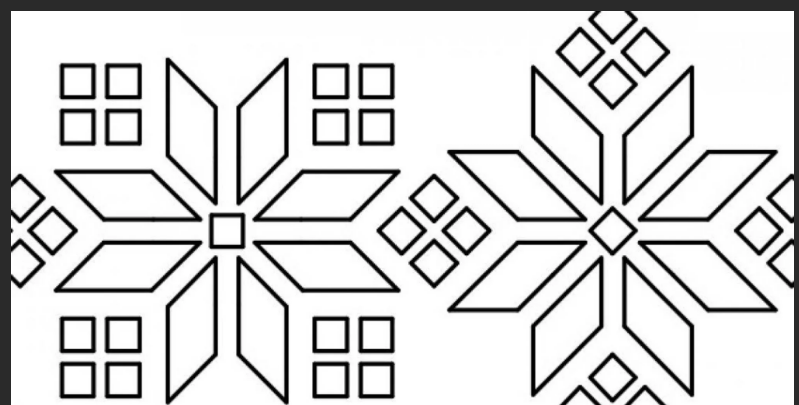 «В ключи»(«Панжомнесэ» - эрз.)Играющих пять человек. На земле чертится квадрат, по углам дома садятся четыре играющих, а пятый стоит на середине. Он подходит к одному из сидящих игроков и спрашивает:Дядя (тётя, у тебя ключи?Тот отвечает, указывая на соседа:Вон у дяди (тёти) спроси.Так водящий обходит всех четверых. Последний ему советует:Посередине поищи!Водящий отходит в середину, а в это время остальные вскакивают и меняются местами. Водящий старается быстро занять чьё-либо место, пятый играющий опять остаётся без места. И игра повторяется сначала.Правила игры. Меняться местами можно лишь тогда, когда ведущий отходит в середину. Уголок занимает тот, кто первым туда попал. Если кто-нибудь не поменяет место, то он становится водящим.«В платки»(«Пацинесэ» — эрз.Участники игры выбирают старика и старуху. Остальные игроки — платки. Старуха окрашивает платки в разные цвета. Платки садятся на землю. Приходит старик, садится и говорит:Сюк, сюк, бабакай Здравствуй, бабушка!Озак, батькай! Садись, батюшка!Маряйне, руцятне улихть? Слышал платки у тебя есть?Улихть, да аф рамавихть. Есть, да ты не в состоянии купитьМонь кафта сундукт ярмаконе. У меня два сундука денег.Руцятнень рамасайне. Смогу купить твои платки.Рамайть. Покупай.После этого старик отгадывает какого цвета платки у старухи. Если старик угадывает цвет платка, то этот платок бежит в сторону, а старик догоняет его. Догнав платок, он забирает его себе. Если же старик не догоняет платок, возвращается на свое место. А старуха окрашивает этот платок в другой цвет. Старик отгадывает снова. Игра продолжается до тех пор, пока старик не купит все платки.Правила игры. Ловить платки можно только до противоположной линии площадки. Старику запрещается ловить, пока он не встал. Не добежав до определенного места, платок не имеет права вернуться назад.«В курочек»(«Сараскесэ» - эрз.)Играющие делятся на две группы. Дети – курочки, усевшись на траву, образуют круг. За каждой курочкой стоит игрок – хозяин курочки. Водящий ходит по кругу и решает, у кого взять курочку. Подходит к одной из них и трогает её за голову. Сразу же водящий и хозяин курочки пускаются бежать наперегонки по кругу. Кто из них прибежит первым, тот и становится хозяином, а оставшийся становится водящим. Игра продолжается.Правила игры. Нельзя мешать бегающим вокруг играющих. Хозяином будет тот, кто первым займёт место. Бежать наперегонки можно только после того, как водящий дотронется рукой до курочки.«В горшочки»(«Чакшкинесэ» — эрз.)Играющие делятся на две группы. Дети — горшки, усевшись на траву, образуют круг. За каждым горшком стоит хозяин. Водящий ходит по кругу, подходит к одному из хозяев горшка и начинает разговор:Мисак чакшат? Продашь свой горшок?Миса. Продам.После этих слов оба дотрагиваются руками до горшка и бегут навстречу друг другу. Кто успевает первым прикоснуться руками к голове горшка, тот становится его хозяином, а оставшийся игрок становится водящим.Игра начинается сначала.Правила игры. Нельзя мешать бегающему вокруг играющих. Хозяином будет тот, кто первым прикоснется к голове горшка. Бежать в разные стороны только после того, как дотронуться руками до горшка.«В ножки»(«Пильгинесэ» — эрз.)Из числа играющих выбираются два игрока, которые садятся на землю, упершись друг в друга ступнями ног. Остальные прыгают через их ноги. Если прыгающие не задевают ног сидящих, то те поднимают ноги выше, чтобы прыгать было труднее. Прыгун, коснувшийся ногой или рукой кого-либо из сидящих, занимает его место.Игра продолжается.Вариант: ноги — вместе, на расстоянии друг от друга, от пола, одна нога выше, другая ниже.Правила игры. В момент прыжка можно отталкиваться одной ногой (правой или левой). Если прыгун коснется ногой или рукой кого-либо из сидящих, то занимает его место.«В коровку»(«Скалнэ» — эрз.)Зимний вариант игрыИз числа играющих выбирается сторож. Остальные образуют круг, в середине которого он становится, возле его ног льдинка. Сторож ударом ноги отсылает льдинку от себя, стараясь попасть ею по ноге любому из играющих. В кого попадет, тот и начинает водить. Если игрок успевает подпрыгнуть и льдинка не задела его ноги, сторож продолжает водить.Правила игры. Бросать льдинку можно только с середины круга.Летний вариант игрыИз числа играющих выбирается сторож. Остальные дети образуют круг, в середине которого он становится. Игроки перебрасывают мяч над головой сторожа так, чтобы он не смог коснуться мяча рукой.Если сторожу удается перехватить мяч, его заменяет тот игрок, кто последним бросил него.Правила игры. Сторож старается коснуться мяча рукой, находясь в середине круга.«Раю — раю»Для игры выбирают двух детей — ворота; остальные играющие — мать с детьми. Дети-ворота поднимают сцепленные руки вверх и говорят:Раю — раю, пропускаю,А последних оставляю.Сама мать пройдетИ детей проведет.В это время дети, став паровозиком, за матерью проходят в ворота. Дети-ворота, опустив руки, отделяют последнего ребенка и шепотом спрашивают у него два слова — пароль (например, один ребенок — щит, другой — стрела). Отвечающий выбирает одно из этих слов и встает в команду к тому ребенку, чей пароль он назвал. Когда мать остается одна, ворота громко спрашивают у нее: щит или стрела? Мать отвечает и встает в одну из команд. Дети-ворота встают лицом друг к другу, берутся за руки. Остальные члены каждой команды вереницей прицепляются за своей половинкой ворот. Получившиеся две команды перетягивают друг друга. Перетянувшая команда считается победительницей.Правила игры. Дети не должны подслушивать или выдавать пароль.«Игра в бусы»(«Эрьгинесэ» — эрз.)Играющие — девочки (5 — 7 человек). У каждой девочки по бусинке. По количеству играющих делаются горки из песка или земли. Очередность выбора горки и ведущей определяется с помощью палки. Каждый играющий хватается за палку рукой. Кто за кем успеет ухватиться, так и будет выбирать горку. А тот, чья рука окажется наверху, будет ведущим. Последний собирает у всех игроков бусинкии прячет их вместе в одной из горок. В это время играющие отворачиваются или закрывают глаза, чтобы не видеть, в какой горке прячутся бусинки. Затем поворачиваются и поочереди начинают выбирать себе горку. Выигрывает тот, кто выберет горку с бусинками, которые он забирает себе. Игра продолжается.Правила игры. Когда водящий прячет бусинки, играющие не должны подглядывать.«В базар»(«Базарсо» — эрз.)Играют в эту игру в чистый понедельник (первый понедельник после масленицы), около снежной кучи, где играли в карусель. Жердь от колеса отвязывают, колесо остается на колу. Для игры нужны старые лапти. Жеребьевкой выбирается продавец, который берет в руку веревку, к концу которой привязан лапоть. Продавец ходит вокруг колеса и продает лапти:-Калт, калт рамадо!                            Рыбу, рыбу покупайте!Играющие подходят к колесу и стараются взять лапоть, а продавец должен коснуться их лаптем, привязанным к веревке. Если продавцу удается коснуться кого-либо, тот встает на его место. Если же игроки растаскивают все лапти, а продавец никого не успеет задеть, его проводят через строй, и каждый участник игры хлопает его по спине своим лаптем. Затем игра начинается сначала.Вариант: лапти можно заменить варежками.Правила игры. Продавец может только легко касаться лаптем, но не ударять.Игра «В круги» («Кругссэ»).Играющие становятся в круг. Выбирают водящего, который стоит в центре круга с плотно завязанными глазами. Игроки ходят по кругу, приговаривают: Отгадай, чей голосок,Становится в кружокИ скорей кого-нибудьСвоей палочкой коснись.Отвечай поскорей,Отгадать торопись! После этого игроки останавливаются, а водящий приближается к ним и ощупывает их головы: по длине волос, головному убору и другим признакам он должен узнать стоящего перед ним игрока. Тот, чьё имя будет угадано, становится водящим. Если же игрок не будет узнан, он становится в круг, и игра продолжается.Подвижная игра «Продажа лаптей»Для игры надо взять старые, сильно поношенные лапти (это рыба). Вместо них могут быть использованы калоши, рваные головные уборы. Длинную веревку привязать к колышку. С помощью веревки, как циркулем, отчертить круг — «торговый ряд», по периметру которого раскладывается товар, то есть принесенные из дому старые лапти, калоши и прочее.Выбирается продавец рыбы. Продавец в одной руке держит леща — мягкий изношенный лапоть (карь, другой рукой берется за конец веревки. Прохаживаясь по кругу, он приглашает покупателей в «торговые ряды»: «Микшневить калт! Микшневить калт! Подходи – налетай, не скупись – рамак!» («Продается рыба! Продается рыба! Подходи — налетай, не скупись — покупай!»). Игроки с разных сторон подступают к «торговому ряду». Каждый метит взять какую-нибудь вещь. Продавец стремится настичь его и «улещить» лаптем по спине. «Улещенный» становится вместо него, и игра начинается снова. Покупатели стремятся всеми путями не попадать под удар, применяют обманные ходы, отвлекают внимание от остальных игроков. Продавец может ударить покупателя только в тот момент, когда тот наклоняется за рыбой.Приложение 4Консультация для родителей «Приобщение детей к мордовской национальной культуре» В нашем современном мире было много утеряно и позабыто, люди стали стесняться своей национальности, и то, что сейчас началось возрождение, появился интерес к национальной культуре, поэтому современное общество характеризуется ростом национального самосознания, стремлением понять и познать историю, культуру своего народа, края.  Именно акцент на знание истории народа, его культуры поможет в дальнейшем с уважением и интересом относиться к культурным традициям других народов.  Дошкольный период является самым благоприятным для погружения ребенка в истоки национальной культуры, традиции, национальные особенности своей национальной среды.
Одной из главных задач воспитания дошкольников, стоящих на современном этапе перед родителями и воспитателем, является воспитание чувства гордости, и любви к Родине.Формирование чувства собственного достоинства у ребенка, как представителя своего народа, невозможно без обращения к историческим корням и национальным истокам мордовского народа. На занятиях  знакомим детей с мордовским фольклором, литературой, мордовским народным творчеством, мордовскими народными играми.
Если знакомить детей, начиная с дошкольного возраста, с культурой, произведениями устного народного творчества, речью, не только русского, но и мордовского народа, то это будет способствовать духовному, нравственному, патриотическому воспитанию дошкольников и в будущем они сумеют сохранить все культурные ценности нашей страны.
Большая работа  по воспитанию детей на основе мордовской национальной культуры проводится в ДОУ.В нашем детском саду организован музей  «Горенка». В  музее выставлены подлинные предметы быта наших предков. Именно здесь впервые дети увидели национальный костюм, старинную посуду, предметы труда, украшения. Все эти предметы старины вызывают у воспитанников неподдельный интерес, напоминают о традициях нашего культурного прошлого, расширяют их представления о жизни предков.Дети не только видят все эти предметы, но и узнают их названия на мордовском языке, могут сами попробовать пользоваться ими.
В работе с дошкольниками широко использую неповторимый игровой фольклор. Ведь испокон веков в играх отражается образ жизни людей, их быт, труд, национальные устои, представления народа о честности, смелости, мужестве. Участие детей в народных играх позволяет через игровое общение усвоить культуру народа, обогатить словарный запас.Возрождение культурного наследия нашей республики невозможно представить без знания символики своей малой Родины. Поэтому уже в дошкольном возрасте необходимо знакомить детей с гимном, флагом и гербом Мордовии. Что мы и делаем на занятиях.И как итог работы мы постоянно проводим национальные праздники, где дети могут близко соприкоснуться с обрядами, традициями, которые проводили наши предки. Понять смысл и значение национального праздника.
Наши дети должны знать не только историю Российского государства, но и традиции нашего народа, осознавать, понимать и активно участвовать в возрождении национальной культуры, реализовать себя, как личность, любящую свою Родину, свой народ и все что связано с Мордовской культурой